Календарь муниципального этапа 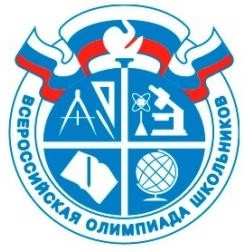 всероссийской олимпиады школьников в 2021/2022 учебном годув г. КемеровоНОЯБРЬПН	ВТ	СР	ЧТ	ПТ	СБ	ВСДЕКАБРЬПН	ВТ	СР	ЧТ	ПТ	СБ	ВС89101112искусство131415Географияэкономика16Английский язык17Французский язык18Немецкий язык19Устный тур(англ., нем., фр.)202122Математика23ОБЖ24биология25информатика26История272829 астрономия30литература12технология3экология4567обществознание8химия9Русский язык10Физическая культура111213Право14Физика1516171819